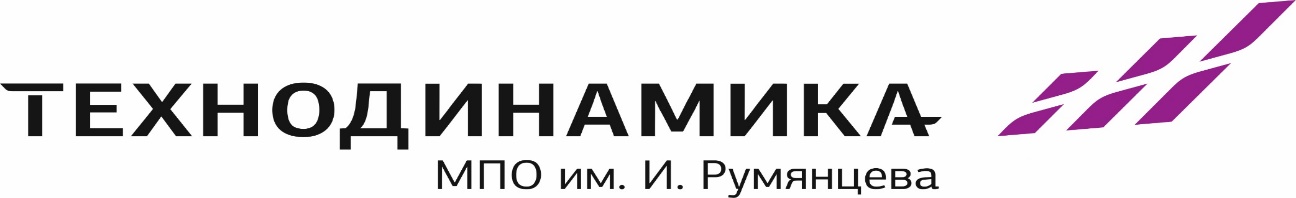 Слесарь-испытательОбязанности:
Проведение испытаний на стендах. 
Требования:
Образование среднее-профессиональное техническое;Готовы рассматривать кандидатов без опыта работы. 
Условия:
Работа на стабильном предприятии с вековой историей развития - лидере в своей отрасли;Оформление по ТК РФ;График: 5/2, с 08:00 до 16:50;Заработная плата от 40000 рублей;Льготное питание на территории;Добровольное медицинское страхование;Корпоративные скидки на услуги спорткомплекса;Спецодежда, необходимые инструменты;На предприятии действует коллективный договор;10 минут от метро Савеловская.Контакты:Группа подбора персонала+7 (495) 613 51 52Адрес: ул. Расковой, д. 34 к. 1 «Управление по работе с персоналом», второй этаж, 225 кабинет.